Muy Señor mío/Muy Señora mía:Con mi acuerdo a lo solicitado por la Presidenta de la Comisión de Estudio 5 del UIT-T (Sra. María Victoria Sukenik) y según lo refrendado en la reunión de dicha Comisión (Sophia Antipolis, 13-22 de noviembre de 2017), me complace invitarle a asistir a la próxima reunión del Grupo de Trabajo 1/5 (EMC, protección frente a los rayos, CEM), que tendrá lugar en la Sede de la UIT en Ginebra, del 21 al 25 de mayo de 2018, inclusive.Llamo su atención sobre dos importantes actualizaciones: la inscripción para la reunión requiere la aprobación del Coordinador, y el proceso para solicitar becas y visados ha cambiado. Para más detalle, sírvase consultar el Anexo A y la Circular 68 de la TSB.La reunión comenzará a las 09.30 horas del primer día, y los participantes podrán inscribirse a partir de las 08.30 horas en la entrada del edificio de Montbrillant. Se dará información detallada sobre la atribución de salas de reunión en las pantallas situadas en las puertas de entrada de la Sede de la UIT, y en línea en este enlace.Plazos importantes:En el Anexo A encontrará información práctica sobre la reunión. El proyecto de orden del día de la reunión, preparado por el Presidente del GT 1/5, Sr. Fryderyk Lewicki, figura en el Anexo B.Le deseo una agradable y productiva reunión.Anexos: 2ANEXO A
Información práctica sobre la reuniónMÉTODOS DE TRABAJO E INSTALACIONESACCESO A LOS DOCUMENTOS: La reunión se celebrará sin hacer uso del papel. Las contribuciones deben presentarse utilizando la Publicación Directa de Documentos; los proyectos de DT deben remitirse por correo-e a la secretaría de la Comisión de Estudio utilizando la plantilla correspondiente. El acceso a los documentos de la reunión se facilita a partir de la página principal de la Comisión de Estudio, y está restringido a los Miembros del UIT-T/Titulares de cuenta TIES.LAN INALÁMBRICA: Los delegados disponen de instalaciones de red de área local inalámbrica en todas las salas de conferencias de la UIT (SSID: "ITUwifi", contraseña: itu@GVA1211). En la dirección web del UIT-T (http://www.itu.int/ITU-T/edh/faqs-support.html) e in situ se puede encontrar información más detallada al respecto.TAQUILLAS ELECTRÓNICAS: Durante toda la reunión dispondrá de taquillas electrónicas que podrán utilizarse con la tarjeta de identificación RFID del UIT-T. Las taquillas electrónicas están situadas justo detrás del mostrador de inscripción en la planta baja del edificio Montbrillant.IMPRESORAS: En las salas para los delegados y en las proximidades de las principales salas de reunión se han puesto a disposición impresoras. Para no tener que instalar controladores en su computadora, puede imprimir directamente los documentos enviándolos por correo electrónico a la impresora deseada. Vea los detalles en http://itu.int/ITU-T/go/e-print.PRÉSTAMO DE COMPUTADORAS PORTÁTILES: El Servicio de Asistencia de la UIT (servicedesk@itu.int) pondrá un número limitado de computadoras portátiles a disposición de los delegados. Se atenderán las solicitudes por orden de llegada.PREINSCRIPCIÓN, NUEVOS DELEGADOS, BECAS Y 
APOYO PARA LA SOLICITUD DE VISADOSPREINSCRIPCIÓN: La preinscripción es obligatoria y ha de hacerse en línea a través de la página principal de la Comisión de Estudio a más tardar un mes antes de la reunión. Según lo indicado en la Circular 68 de la TSB, el nuevo sistema de inscripción requiere la aprobación del Coordinador para todas las solicitudes de inscripción. Se invita a los miembros a incluir mujeres en sus delegaciones siempre que sea posible.BECAS: Podrán concederse dos becas parciales por administración, en función de la financiación disponible, con objeto de facilitar la participación de países menos adelantados y países con un bajo nivel de ingresos. Como parte del nuevo sistema de inscripción, los formularios de solicitud de becas serán enviados a los delegados que marquen la casilla correspondiente en el formulario de inscripción. Las solicitudes de beca deben recibirse a más tardar el 9 de abril de 2018, por lo que se recomienda encarecidamente inscribirse para el evento lo antes posible.AYUDA PARA LA SOLICITUD DE VISADOS: En su caso, los visados deben solicitarse antes de la fecha de llegada a Suiza en la embajada o el consulado que representa a Suiza en su país o, en su defecto, en la más próxima a su país de partida. La duración del trámite varía, por lo que le recomendamos que se dirija directamente a la representación que le corresponda e inicie el trámite con antelación suficiente.Si tropieza con problemas, la Unión puede, previa solicitud oficial de la administración o la entidad que usted representa, intervenir ante las autoridades suizas competentes para facilitar la expedición de ese visado. Las solicitudes deben formularse marcando la casilla correspondiente en el formulario de inscripción a más tardar un mes antes de la reunión. Las solicitudes de información deben enviarse a la Sección de Viajes de la UIT (travel@itu.int), con la mención "apoyo para la obtención de visado".VISITAS A GINEBRA: HOTELES, TRANSPORTE PÚBLICOVISITAS A GINEBRA: Los delegados que asistan a reuniones de la UIT en Ginebra pueden encontrar información práctica en: http://itu.int/en/delegates-corner.DESCUENTOS PARA HOTELES: Varios hoteles de Ginebra ofrecen precios especiales para los delegados que asisten a reuniones de la UIT, y regalan un abono gratuito para los transportes públicos de la ciudad. Puede consultar una lista de esos hoteles e información sobre cómo solicitar los descuentos en la dirección: http://www.itu.int/travel/.Anexo B
Proyecto de orden del díaNOTA – Las actualizaciones del orden del día figuran en SG5-TD501.______________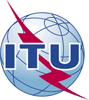 Unión Internacional de TelecomunicacionesOficina de Normalización de las TelecomunicacionesGinebra, 16 de marzo de 2018Ref.:Carta Colectiva TSB 4/5
CE 5/CBA:–	las Administraciones de los Estados 
Miembros de la Unión;–	los Miembros de Sector del UIT-T;–	los Asociados de la CE 5 del UIT-T;–	las Instituciones Académicas de la UITTel.:+41 22 730 6301A:–	las Administraciones de los Estados 
Miembros de la Unión;–	los Miembros de Sector del UIT-T;–	los Asociados de la CE 5 del UIT-T;–	las Instituciones Académicas de la UITFax:+41 22 730 5853A:–	las Administraciones de los Estados 
Miembros de la Unión;–	los Miembros de Sector del UIT-T;–	los Asociados de la CE 5 del UIT-T;–	las Instituciones Académicas de la UITCorreo-e:tsbsg5@itu.int A:–	las Administraciones de los Estados 
Miembros de la Unión;–	los Miembros de Sector del UIT-T;–	los Asociados de la CE 5 del UIT-T;–	las Instituciones Académicas de la UITWeb:http://itu.int/go/tsg5A:–	las Administraciones de los Estados 
Miembros de la Unión;–	los Miembros de Sector del UIT-T;–	los Asociados de la CE 5 del UIT-T;–	las Instituciones Académicas de la UITAsunto:Reunión del Grupo de Trabajo 1/5 sobre "EMC, protección frente a los rayos, CEM" Ginebra, 21-25 de mayo de 2018Reunión del Grupo de Trabajo 1/5 sobre "EMC, protección frente a los rayos, CEM" Ginebra, 21-25 de mayo de 201821 de marzo de 2018–	Presentación de las contribuciones de los Miembros del UIT-T para las que se requiera traducción9 de abril de 2018–	Presentación de solicitudes de beca (a través del formulario de inscripción en línea; véanse los detalles en el Anexo A)21 de abril de 2018–	Preinscripción (en línea a través del formulario de inscripción en línea en la página web de la Comisión de Estudio)–	Solicitudes de cartas para la obtención de visados (a través del formulario de inscripción en línea; véanse los detalles en el Anexo A)8 de mayo de 2018–	Presentación de las contribuciones de los Miembros del UIT-T (mediante la Publicación Directa de Documentos)Atentamente,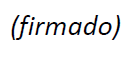 Chaesub Lee
Director de la Oficina de 
Normalización de las Telecomunicaciones UIT-CE 5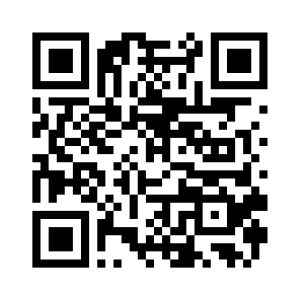 Atentamente,Chaesub Lee
Director de la Oficina de 
Normalización de las Telecomunicaciones Última información sobre la reuniónNoProyecto de orden del díaProyecto de orden del díaDocumentos1Apertura de la reuniónApertura de la reunión2Adopción del orden del día y atribución de documentosAdopción del orden del día y atribución de documentos3Votación nominal sobre DPIVotación nominal sobre DPI¿Tiene alguien conocimiento de patentes que podrían requerirse para aplicar o poner en práctica la Recomendación o el producto objeto de examen?4Examen de las contribuciones relativas a las Cuestiones atribuidas al GT 1/5Examen de las contribuciones relativas a las Cuestiones atribuidas al GT 1/5Question 1/5Question 2/5Question 3/5Question 4/5Question 5/55Análisis de las declaraciones de coordinación recibidasAnálisis de las declaraciones de coordinación recibidas6Consentimiento de RecomendacionesConsentimiento de Recomendaciones7Aprobación de textos informativosAprobación de textos informativos8Aprobación de declaraciones de coordinación/comunicaciones remitidasAprobación de declaraciones de coordinación/comunicaciones remitidas9Nombramiento de Relatores, Relatores Asociados y Relatores de enlaceNombramiento de Relatores, Relatores Asociados y Relatores de enlace10Examen del programa de trabajoExamen del programa de trabajo11Examen del InformeExamen del Informe12Futuras actividadesFuturas actividades13Otros asuntosOtros asuntos14Clausura de la reuniónClausura de la reunión